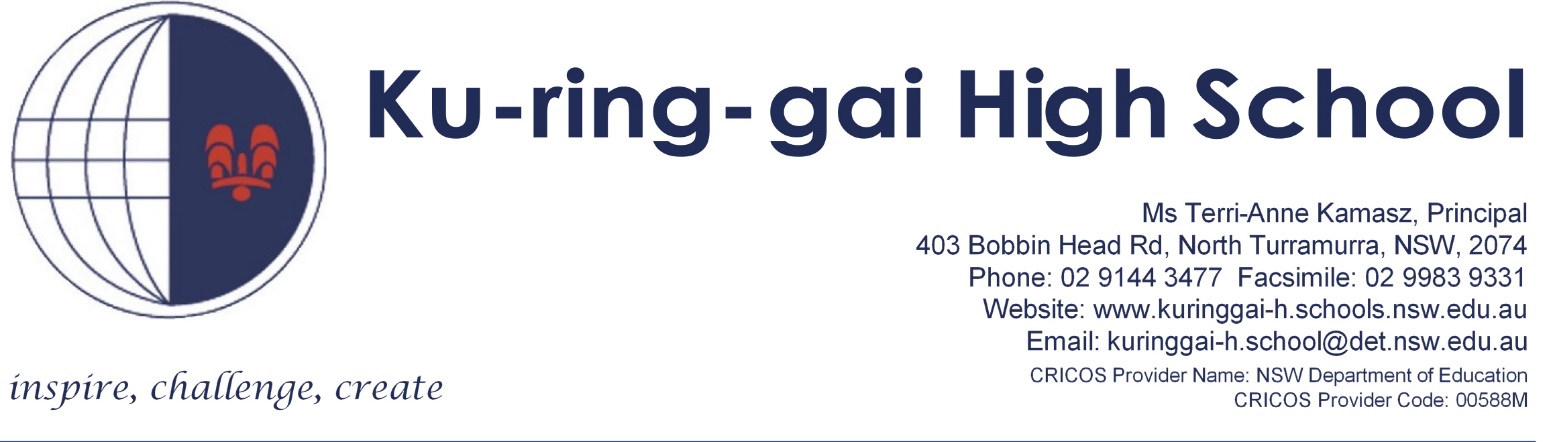 SCHOOL LOCKER CONTRACT 2020I agree to the following:To pay an amount of $60 for the right to use a locker for one school year.To ensure that I securely lock up my locker after every visitTo pay for the replacement of the lock should it be damaged.Not to deface or damage the locker or the lock with writing or decorating with stickers, with one exception - that a timetable may be attached to inside of the locker with Blutack.To report all instances of vandalism towards the lockers or locks to the Locker Co-ordinatorNot allow other students to use my lockerUse of lockers is strictly for use of storing school related equipment. Any food or soiled clothing must be stored in bags or containers and only retained in the locker during the day, never overnight.Students are only permitted to access lockers during non-teaching times – before school, recess, lunch and after schoolI understand that all risk and responsibility for items placed in lockers rests with the student. Neither the school or P&C shall be liable for any loss.Random locker checks will be held during the school year.I understand that failure to abide by this contract and its rules, may result in the loss of my locker and any monies already paid to the school.All lockers are required to be emptied 1 week prior to the end of the school year. 
KHS School Office_____________________________________________________________________________Students Name:      ___________________________ 		Year: _____________________Student signature: ___________________________		Date: _____________________Parent Signature:   ___________________________                   Date: _____________________Locker Co-ordinator Signature __________________________Paid $60   YES / NOLocker No:   _______________________________	Lock Combination: ____________________  